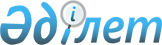 Байкенже ауылдық округінің 2021-2023 жылдарға арналған бюджеті туралыҚызылорда облысы Жаңақорған аудандық мәслихатының 2020 жылғы 30 желтоқсандағы № 590 шешімі. Қызылорда облысының Әділет департаментінде 2021 жылғы 6 қаңтарда № 8092 болып тіркелді.
      "Қазақстан Республикасының Бюджет кодексі" Қазақстан Респубикасының 2008 жылғы 4 желтоқсандағы кодексінің 75-бабының 2-тармағына, "Қазақстан Республикасындағы жергілікті мемлекеттік басқару және өзін-өзі басқару туралы" Қазақстан Респубикасының 2001 жылғы 23 қаңтардағы Заңының 6-бабының 1-тармағының 1) тармақшасына сәйкес, Жаңақорған аудандық мәслихаты ШЕШІМ ҚАБЫЛДАДЫ:
      1. Байкенже ауылдық округінің 2021-2023 жылдарға арналған бюджеті тиісінше 1, 2 және 3-қосымшаларға сәйкес, оның ішінде 2021 жылға мынадай көлемде бекітілсін:
      1) кірістер – 69 126 мың теңге, оның ішінде:
      салықтық түсімдер – 6 549 мың теңге;
      салықтық емес түсімдер – 0;
      негізгі капиталды сатудан түсетін түсімдер – 0;
      трансферттер түсімдері – 62 577 мың теңге;
      2) шығындар – 70 789,7 мың теңге;
      3) таза бюджеттік кредиттеу – 0:
      бюджеттік кредиттер – 0;
      бюджеттік кредиттерді өтеу – 0;
      4) қаржы активтерімен операциялар бойынша сальдо – 0: 
      қаржы активтерін сатып алу – 0;
      мемлекеттік қаржы активтерін сатудан түсетін түсімдер – 0;
      5) бюджет тапшылығы (профициті) – -1 663,7 мың теңге;
      6) бюджет тапшылығын қаржыландыру (профицитін пайдалану) – 1 663,7 мың теңге:
      қарыздар түсімі – 0;
      қарыздарды өтеу – 0;
      бюджет қаражаттарының пайдаланылатын қалдықтары – 1663,7 мың теңге.
      Ескерту. 1-тармақ жаңа редакцияда - Қызылорда облысы Жаңақорған аудандық мәслихатының 23.07.2021 № 75 шешімімен (01.01.2021 бастап қолданысқа енгізіледі).


      2. Аудандық бюджеттен ауылдық бюджетке берілетін субвенция мөлшері 2021 жылға 38 392 мың теңге.
      3. Осы шешім 2021 жылғы 1 қаңтарынан бастап қолданысқа енгізіледі және ресми жариялауға жатады. Байкенже ауылдық округінің 2021 жылға арналған бюджеті
      Ескерту. 1-қосымша жаңа редакцияда - Қызылорда облысы Жаңақорған аудандық мәслихатының 23.07.2021 № 75 шешімімен (01.01.2021 бастап қолданысқа енгізіледі). Байкенже ауылдық округінің 2022 жылға арналған бюджеті Байкенже ауылдық округінің 2023 жылға арналған бюджеті
					© 2012. Қазақстан Республикасы Әділет министрлігінің «Қазақстан Республикасының Заңнама және құқықтық ақпарат институты» ШЖҚ РМК
				
      Жаңақорған ауданы мәслихатының кезектен тыс LVІІІ сессиясының төрағасы 

Т. Мамуов

      Жаңақорған аудандық мәслихат хатшысы 

Е. Ильясов
Жаңақорған аудандық мәслихатының2020 жылғы 30 желтоқсандағы № 590шешіміне 1-қосымша
Санаты 
Санаты 
Санаты 
Санаты 
Санаты 
Сомасы, мың теңге
Сыныбы
Сыныбы
Сыныбы
Сыныбы
Сомасы, мың теңге
Ішкі сыныбы
Ішкі сыныбы
Ішкі сыныбы
Сомасы, мың теңге
Атауы
Атауы
Сомасы, мың теңге
I. Кірістер
I. Кірістер
69 126
1
Салықтық түсімдер
Салықтық түсімдер
6 549
04
Меншiкке салынатын салықтар
Меншiкке салынатын салықтар
6 549
1
Мүлiкке салынатын салықтар
Мүлiкке салынатын салықтар
15
3
Жер салығы
Жер салығы
145
4
Көлiк құралдарына салынатын салық
Көлiк құралдарына салынатын салық
6 389
4
Трансферттердің түсімдері
Трансферттердің түсімдері
62 577
02
Мемлекеттiк басқарудың жоғары тұрған органдарынан түсетiн трансферттер
Мемлекеттiк басқарудың жоғары тұрған органдарынан түсетiн трансферттер
62 577
3
Аудандардың (облыстық маңызы бар қаланың) бюджетінен трансферттер
Аудандардың (облыстық маңызы бар қаланың) бюджетінен трансферттер
62 577
Фнкционалдық топ 
Фнкционалдық топ 
Фнкционалдық топ 
Фнкционалдық топ 
Фнкционалдық топ 
Сомасы, мың теңге
Фнкционалдық кіші топ 
Фнкционалдық кіші топ 
Фнкционалдық кіші топ 
Фнкционалдық кіші топ 
Сомасы, мың теңге
Бюджеттік бағдарламалардың әкімшісі 
Бюджеттік бағдарламалардың әкімшісі 
Бюджеттік бағдарламалардың әкімшісі 
Сомасы, мың теңге
Бағдарлама 
Бағдарлама 
Сомасы, мың теңге
Атауы
Сомасы, мың теңге
II. Шығындар
70 789,7
01
Жалпы сипаттағы мемлекеттiк қызметтер
23 166
1
Мемлекеттiк басқарудың жалпы функцияларын орындайтын өкiлдi, атқарушы және басқа органдар
23 166
 124
Аудандық маңызы бар қала, ауыл, кент, ауылдық округ әкімінің аппараты
23 166
001 
Аудандық маңызы бар қала, ауыл, кент, ауылдық округ әкімінің қызметін қамтамасыз ету жөніндегі қызметтер
23 166
06
Әлеуметтiк көмек және әлеуметтiк қамсыздандыру
2 993
2
Әлеуметтiк көмек
2 993
 124
Аудандық маңызы бар қала, ауыл, кент, ауылдық округ әкімінің аппараты
2 993
 003
Мұқтаж азаматтарға үйде әлеуметтік көмек көрсету
2 993
07
Тұрғын үй-коммуналдық шаруашылық
10 618,8
3
Елді-мекендерді көркейту
10 618,8
 124
Аудандық маңызы бар қала, ауыл, кент, ауылдық округ әкімінің аппараты
10 618,8
008
Елді мекендерде көшелерді жарықтандыру
4 658
009
Елді мекендердің санитариясын қамтамасыз ету
191
011
Елді мекендерді абаттандыру мен көгалдандыру
5 769,8
08
Мәдениет, спорт, туризм және ақпараттық кеңістiк
17 303
1
Мәдениет саласындағы қызмет
17 303
 124
Аудандық маңызы бар қала, ауыл, кент, ауылдық округ әкімінің аппараты
17 048
 006
Жергілікті деңгейде мәдени-демалыс жұмысын қолдау
17 048
2
Спорт
255
 124
Аудандық маңызы бар қала, ауыл, кент, ауылдық округ әкімінің аппараты
255
028 
Жергілікті деңгейде дене шынықтыру-сауықтыру және спорттық іс-шараларды өткізу
255
12
Көлік және коммуникация
10 227
1
Автомобиль көлiгi
10 227
 124
Аудандық маңызы бар қала, ауыл, кент, ауылдық округ әкімінің аппараты
10 227
 045
Аудандық маңызы бар қалаларда, ауылдарда, кенттерде, ауылдық округтерде автомобиль жолдарын күрделі және орташа жөндеу
10 227
13
Басқалар
6 479
9
Басқалар
6 479
124 
Аудандық маңызы бар қала, ауыл, кент, ауылдық округ әкімінің аппараты
6 479
 040
Өңірлерді дамытудың 2025 жылға дейінгі мемлекеттік бағдарламасы шеңберінде өңірлерді экономикалық дамытуға жәрдемдесу бойынша шараларды іске асыруға ауылдық елді мекендерді жайластыруды шешуге арналған іс-шараларды іске асыру
6 479
15
Трансферттер
2,9
1
Трансферттер
2,9
124
Аудандық маңызы бар қала, ауыл, кент, ауылдық округ әкімінің аппараты
2,9
048
Пайдаланылмаған(толық пайдаланылмаған) нысаналы трансферттерді қайтару
2,9
3. Таза бюджеттік кредит беру
0
4. Қаржы активтерімен жасалатын операциялар бойынша сальдо
0
5. Бюджет тапшылығы (профициті)
-1 663,7
6. Бюджет тапшылығын қаржыландыру (профицитті пайдалану)
1 663,7
8
Бюджет қаражатының пайдаланылатын қалдықтары
1 663,7
01
Бюджет қаражатының қалдығы
1 663,7
1
Бюджет қаражатының бос қалдықтары
1 663,7Жаңақорған аудандық маслихатының2020 жылғы 30 желтоқсандағы № 590шешіміне 2-қосымша
Санаты 
Санаты 
Санаты 
Санаты 
Санаты 
Сомасы, мың теңге
Сыныбы
Сыныбы
Сыныбы
Сыныбы
Сомасы, мың теңге
 Ішкі сыныбы
 Ішкі сыныбы
 Ішкі сыныбы
Сомасы, мың теңге
I. Кірістер
I. Кірістер
45 750
1
Салықтық түсімдер
Салықтық түсімдер
6 680
04
Меншiкке салынатын салықтар
Меншiкке салынатын салықтар
6 680
1
Мүлiкке салынатын салықтар
Мүлiкке салынатын салықтар
16
3
Жер салығы
Жер салығы
152
4
Көлiк құралдарына салынатын салық
Көлiк құралдарына салынатын салық
6 512
4
Трансферттердің түсімдері
Трансферттердің түсімдері
39 070
02
Мемлекеттiк басқарудың жоғары тұрған органдарынан түсетiн трансферттер
Мемлекеттiк басқарудың жоғары тұрған органдарынан түсетiн трансферттер
39 070
3
Аудандардың (облыстық маңызы бар қаланың) бюджетінен трансферттер
Аудандардың (облыстық маңызы бар қаланың) бюджетінен трансферттер
39 070
Фнкционалдық топ 
Фнкционалдық топ 
Фнкционалдық топ 
Фнкционалдық топ 
Фнкционалдық топ 
Сомасы, мың теңге
Функционалдық кіші топ 
Функционалдық кіші топ 
Функционалдық кіші топ 
Функционалдық кіші топ 
Сомасы, мың теңге
Бюджеттік бағдарламалардың әкімшісі 
Бюджеттік бағдарламалардың әкімшісі 
Бюджеттік бағдарламалардың әкімшісі 
Сомасы, мың теңге
Бағдарлама 
Бағдарлама 
Сомасы, мың теңге
Атауы
Сомасы, мың теңге
II. Шығындар
45 750
1
Жалпы сипаттағы мемлекеттiк қызметтер
22 892
1
Мемлекеттiк басқарудың жалпы функцияларын орындайтын өкiлдi, атқарушы және басқа органдар
22 892
124
Аудандық маңызы бар қала, ауыл, кент, ауылдық округ әкімінің аппараты
22 892
001
Аудандық маңызы бар қала, ауыл, кент, ауылдық округ әкімінің қызметін қамтамасыз ету жөніндегі қызметтер
22 892
6
Әлеуметтiк көмек және әлеуметтiк қамсыздандыру
1 655
2
Әлеуметтiк көмек
1 655
124
Аудандық маңызы бар қала, ауыл, кент, ауылдық округ әкімінің аппараты
1 655
003
Мұқтаж азаматтарға үйде әлеуметтік көмек көрсету
1 655
7
Тұрғын үй-коммуналдық шаруашылық
5 441
3
Елді-мекендерді көркейту
5 441
124
Аудандық маңызы бар қала, ауыл, кент, ауылдық округ әкімінің аппараты
5 441
008
Елді мекендерде көшелерді жарықтандыру
1 222
009
Елді мекендердің санитариясын қамтамасыз ету
194
011
Елді мекендерді абаттандыру мен көгалдандыру
4 025
8
Мәдениет, спорт, туризм және ақпараттық кеңістiк
14 244
1
Мәдениет саласындағы қызмет
13 984
124
Аудандық маңызы бар қала, ауыл, кент, ауылдық округ әкімінің аппараты
13 984
006
Жергілікті деңгейде мәдени-демалыс жұмысын қолдау
13 984
2
Спорт
260
124
Аудандық маңызы бар қала, ауыл, кент, ауылдық округ әкімінің аппараты
260
028
Жергілікті деңгейде дене шынықтыру-сауықтыру және спорттық іс-шараларды өткізу
260
13
Басқалар
1 518
9
Басқалар
1 518
124
Аудандық маңызы бар қала, ауыл, кент, ауылдық округ әкімінің аппараты
1 518
040
Өңірлерді дамытудың 2025 жылға дейінгі мемлекеттік бағдарламасы шеңберінде өңірлерді экономикалық дамытуға жәрдемдесу бойынша шараларды іске асыруға ауылдық елді мекендерді жайластыруды шешуге арналған іс-шараларды іске асыру
1 518
3. Таза бюджеттік кредит беру
0
4. Қаржы активтерімен жасалатын операциялар бойынша сальдо
0
5. Бюджет тапшылығы (профициті)
0
6. Бюджет тапшылығын қаржыландыру (профицитті пайдалану)
0Жаңақорған аудандық маслихатының2020 жылғы 30 желтоқсандағы № 590шешіміне 3-қосымша
Санаты 
Санаты 
Санаты 
Санаты 
Санаты 
Сомасы, мың теңге
Сыныбы
Сыныбы
Сыныбы
Сыныбы
Сомасы, мың теңге
 Ішкі сыныбы
 Ішкі сыныбы
 Ішкі сыныбы
Сомасы, мың теңге
I. Кірістер
I. Кірістер
46 574
1
Салықтық түсімдер
Салықтық түсімдер
6 814
04
Меншiкке салынатын салықтар
Меншiкке салынатын салықтар
 6 814
1
Мүлiкке салынатын салықтар
Мүлiкке салынатын салықтар
17
3
Жер салығы
Жер салығы
158
4
Көлiк құралдарына салынатын салық
Көлiк құралдарына салынатын салық
6 639
4
Трансферттердің түсімдері
Трансферттердің түсімдері
39 760
02
Мемлекеттiк басқарудың жоғары тұрған органдарынан түсетiн трансферттер
Мемлекеттiк басқарудың жоғары тұрған органдарынан түсетiн трансферттер
39 760
3
Аудандардың (облыстық маңызы бар қаланың) бюджетінен трансферттер
Аудандардың (облыстық маңызы бар қаланың) бюджетінен трансферттер
39 760
Фнкционалдық топ 
Фнкционалдық топ 
Фнкционалдық топ 
Фнкционалдық топ 
Фнкционалдық топ 
Сомасы, мың теңге
Функционалдық кіші топ 
Функционалдық кіші топ 
Функционалдық кіші топ 
Функционалдық кіші топ 
Сомасы, мың теңге
Бюджеттік бағдарламалардың әкімшісі 
Бюджеттік бағдарламалардың әкімшісі 
Бюджеттік бағдарламалардың әкімшісі 
Сомасы, мың теңге
Бағдарлама 
Бағдарлама 
Сомасы, мың теңге
Атауы
Сомасы, мың теңге
II. Шығындар
46 574
1
Жалпы сипаттағы мемлекеттiк қызметтер
23 304
1
Мемлекеттiк басқарудың жалпы функцияларын орындайтын өкiлдi, атқарушы және басқа органдар
23 304
124
Аудандық маңызы бар қала, ауыл, кент, ауылдық округ әкімінің аппараты
23 304
001
Аудандық маңызы бар қала, ауыл, кент, ауылдық округ әкімінің қызметін қамтамасыз ету жөніндегі қызметтер
23 304
6
Әлеуметтiк көмек және әлеуметтiк қамсыздандыру
1 685
2
Әлеуметтiк көмек
1 685
124
Аудандық маңызы бар қала, ауыл, кент, ауылдық округ әкімінің аппараты
1 685
003
Мұқтаж азаматтарға үйде әлеуметтік көмек көрсету
1 685
7
Тұрғын үй-коммуналдық шаруашылық
5 539
3
Елді-мекендерді көркейту
5 539
124
Аудандық маңызы бар қала, ауыл, кент, ауылдық округ әкімінің аппараты
5 539
008
Елді мекендерде көшелерді жарықтандыру
1 244
009
Елді мекендердің санитариясын қамтамасыз ету
197
011
Елді мекендерді абаттандыру мен көгалдандыру
4 098
8
Мәдениет, спорт, туризм және ақпараттық кеңістiк
14 501
1
Мәдениет саласындағы қызмет
14 236
124
Аудандық маңызы бар қала, ауыл, кент, ауылдық округ әкімінің аппараты
14 236
006
Жергілікті деңгейде мәдени-демалыс жұмысын қолдау
14 236
2
Спорт
265
124
Аудандық маңызы бар қала, ауыл, кент, ауылдық округ әкімінің аппараты
265
028
Жергілікті деңгейде дене шынықтыру-сауықтыру және спорттық іс-шараларды өткізу
265
13
Басқалар
1 545
9
Басқалар
1 545
124
Аудандық маңызы бар қала, ауыл, кент, ауылдық округ әкімінің аппараты
1 545
040
Өңірлерді дамытудың 2025 жылға дейінгі бағдарламасы шеңберінде өңірлерді экономикалық дамытуға жәрдемдесу бойынша шараларды іске асыруға ауылдық елді мекендерді жайластыруды шешуге арналған іс-шараларды іске асыру
1 545
3. Таза бюджеттік кредит беру
0
4. Қаржы активтерімен жасалатын операциялар бойынша сальдо
0
5. Бюджет тапшылығы (профициті)
0
6. Бюджет тапшылығын қаржыландыру (профицитті пайдалану)
0